Media Relations Information for 08/08/2012Public Relations Officer – Sgt. John KruegerOffice: 281-842-3161 LPPD commends Lieutenant’s graduation from State-Based Leadership ProgramThe La Porte Police Department is pleased to announce that, on August 3rd, 2012, Lieutenant Ed Swenson graduated from the Leadership Command College of the Law Enforcement Management Institute of Texas. The 3-module, 9-week program, is taught by an association of universities throughout Texas and provides law enforcement administrators and executives with the skills necessary to effectively manage police agencies and deliver a high level of service to their various communities. Lt. Swenson is a military veteran who has been with the La Porte Police Department for 27 years.  He currently serves as the commander for the agency’s Support Services Division and completed the demanding Leadership Command College while also formally pursuing a Bachelor’s degree in Criminal Justice. To elaborate on the Leadership Command College process, the first Module focuses on the topic of leadership and is taught at the Center for Executive Development at Texas A&M University.  Module II, presented at Texas Woman’s University, focuses on the political, legal, and social environment of law enforcement.  The program then concludes with training in law enforcement administration at the third module, which is held at .Each of the three 3-week modules attended by participants in the program is taught by top national and international law enforcement experts.  Topics include leadership, professional ethics and integrity, communication, and personnel management issues.  The  curriculum also strives to keep participants on top of contemporary issues in Criminal Justice.This program is one of many offered by the Bill Blackwood Law Enforcement Management Institute of Texas, headquartered on the campus of Sam Houston State University in Huntsville, Texas.  The Institute, known as “LEMIT,” has been training law enforcement managers and executives since its inception in 1987. LEMIT offers numerous seminars, training for police chiefs, and the leadership program, which is one of the premiere law enforcement academies in the nation.  No tax monies are necessary to support LEMIT, which is funded by a surcharge on criminal court costs; affording eligible Texas Law Enforcement managers and executive’s essential professional development. Between one and two thousand  law enforcement personnel benefit from LEMIT training each year. For more information on the La Porte Police Department’s leadership initiatives, please contact the department at 281-471-2141 or for information on LEMIT, please contact Dara Glotzbach at 936-294-4807. 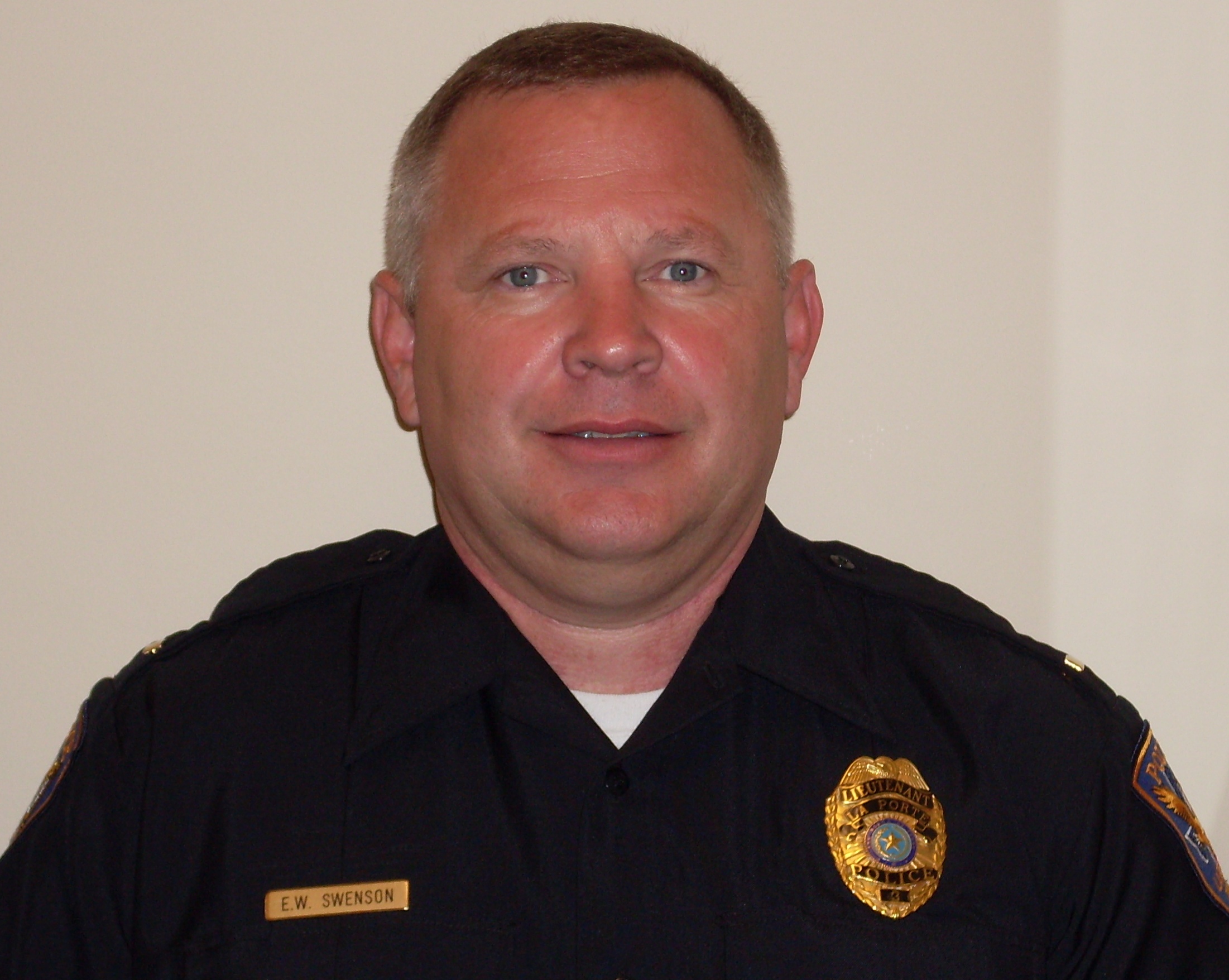 La Porte Police LieutenantEd Swenson